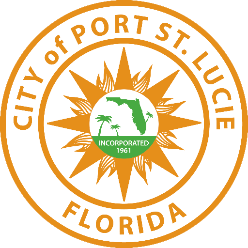                                                                                                                     Friday, August 25, 2017Media Contact:Sarah Prohaska, Public Information OfficerPh. 772-873-6326 | media@cityofpsl.com 121 SW Port St. Lucie BoulevardPort St. Lucie, FL, 34984The City of Port St. Lucie ranks among the top 10 safest cities in the U.S.PORT ST. LUCIE, FL – Two separate national reports have placed the City of Port St. Lucie among the top 10 safest cities in the nation. These rankings come just weeks after law enforcement statistics showed Port St. Lucie continues to be the safest large City in Florida.Port St. Lucie was the eighth safest City in the United States in a recent report by Niche, a company that researches, analyzes and collects reviews on cities throughout the nation.  Niche researchers analyzed public crime data from various sources, including the U.S. Census and the Federal Bureau of Investigation. It also considered more than 100 million reviews from users, who rated how safe they feel in their cities. Port St. Lucie was one of two Florida cities in Niche’s top 10 list, where Naperville, Illinois, a suburb of Chicago, earned the top spot. Cape Coral, Florida was ranked at No. 10.To see the entire list, click here.In a separate report by SafeHomeBlog, Port St. Lucie was ranked as the ninth safest city in the nation. Port St. Lucie was the only Florida City to earn a spot in that top ten list, with Virginia Beach, Virginia taking the top spot. The SafeHomeBlog’s analysists reviewed the latest crime data provided by law enforcement agencies, along with population data. They used a statistical method to measure crime rates for U.S. cities with a population of greater than 100,000.To read the SafeHomeBlog’s entire report, click here.Earlier this summer, the Florida Department of Law Enforcement’s 2016 Uniform Crime Report showed the City of Port St. Lucie experienced the lowest number of crimes last year among all of Florida’s cities with a population of more than 100,000. This marked the seventh year in a row that the City had the lowest crime rate of all Florida’s large cities.###The City of Port St. Lucie is proud to be a hometown where people live, learn, work and play, and celebrate all of life’s opportunities. With over 185,000 residents, Port St. Lucie is Florida’s eighth largest city by population (South Florida’s 3rd largest city). The City occupies an area of 120 square miles in St. Lucie County on Florida’s east coast, about 50 miles north of West Palm Beach, half way between Miami and Orlando. The City provides most traditional municipal services including law enforcement, water and sewer, and public works. For more information, please visit: www.cityofpsl.com